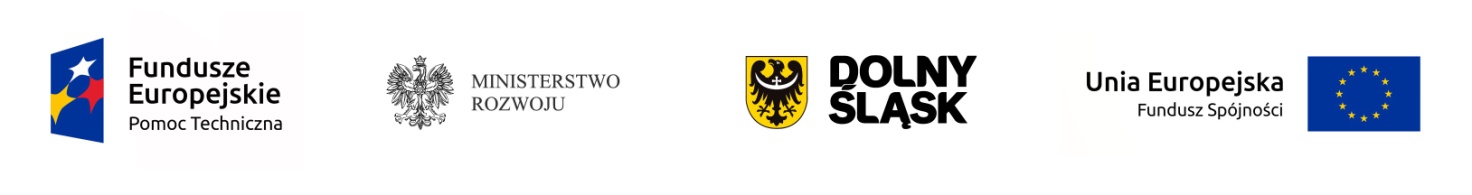 Dzień Informacyjny Nabór do Sieci Transferu URBACT III25 październik 2017ul. Walońska 3 – 5, sala 122, Wrocław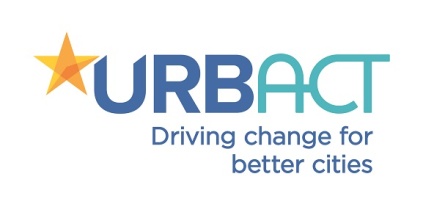 9.30 – 10.00Rejestracja i kawa powitalna10.00 – 10.10Przywitanie:przedstawiciel  Punktu Informacyjnego Funduszy Europejskich we Wrocławiu10.10 – 10.40Główne założenia programu URBACT III:metoda URBACT i struktura Lokalnych Grup Wsparcia/Sieci Transferu. Narzędzia URBACT'u budujące potencjał działania.Nabór do Sieci Transferu URBACT, założenia, zasady i terminy.moderator: Koordynator Krajowego Punktu Kontaktowego URBACT10.40 – 10.55Przerwa kawowa10.55 – 11.40Przykłady Dobrych Praktyk URBACT, realizowanych projektów URBACT w Polsce oraz propozycji współpracy z miast europejskich.Wystąpienie Krajowego Punktu Kontaktowego Interreg Europa ŚrodkowaWystąpienie Krajowego Punktu Kontaktowego Programów Badawczych 11.40 – 11.55Przerwa kawowa11.55 – 12.15Możliwości wsparcia dla JST w ramach RPO WD 2014-2020 w I półroczu 2018 r.12.15 – 13.15Kawa pożegnalna